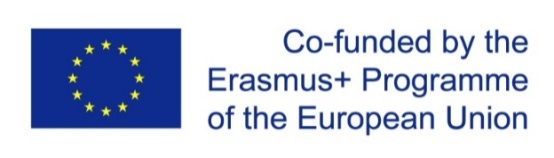 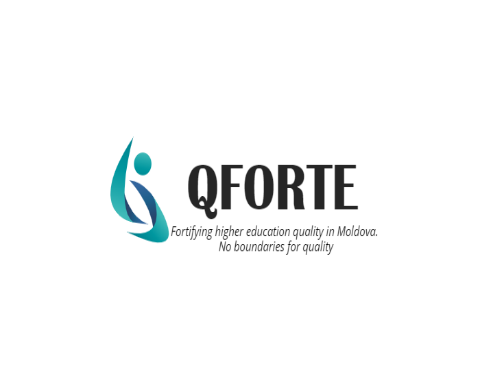 Project title: “ENHANCEMENT OF QUALITY ASSURANCE IN HIGHER EDUCATION SYSTEM IN MOLDOVA-QFORTE” Project No. 618742-EPP-1-2020-1-MD-EPPKA2-CBHE-SP
https://us02web.zoom.us/j/83504811550?pwd=dWFxaXFqWkE4SndQZmNtT1A2dzFEUT09
12.00 - Moldova time11.00 - Brussels TIME4th Consortium meeting 7th February 2023, Chisinau